Hillel Day School's mission is to deliver academic excellence in a caring Jewish environment.  Fulfilling Hillel Day School's mission requires the support of talented people who share a common vision.  Our teachers are dedicated and knowledgeable, caring and innovative, collegial and generous of spirit.  They are well-versed in their chosen academic fields, and they are energized by young people.  They engage students on a variety of levels and in a variety of settings.  They are open to new approaches to curriculum and to new teaching strategies.  Hillel Day School teachers are powerful role models.  By being both demanding and compassionate, they bring out the best in their students and command their respect.Current Openings:Assistant Teacher (Early Childhood Education)A Teachers Assistant for Hillel Day School’s Early Childhood Center assists Lead Teachers in planning and implementing learning experiences that advance the intellectual, emotional, social, and physical development of children within a safe, healthy learning environment. They encourage the involvement of the families of the children of the program and support the development of relationships between children and their families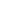 Responsibilities:Assist lead teacher with implementation of appropriate early childhood education experiences.Assist in planning and implementing the daily program under the direction of the Lead Teacher, which includes lesson plans.Supervise the classroom when the Lead Teacher is out of the room.Assist in planning and preparing the learning environment, setting up interest centers, and preparing needed materials and supplies. Help to maintain a neat and organized classroom.Report to Lead Teacher any problem which may occur with the children.Observe record and report on the behavior of individual children as assignedRequirementsHigh school degree or equivalent 6-12 months experience working with young childrenExcellent written and verbal communication skills Job LocationFarmington Hills, MIPosition Type Part-TimeApply Please send an Application, Cover Letter, and Resume to employment@hillelday.org.